 Отчет по Всероссийскому дню знаний о лесеМКОУ «Тигинская ООШ»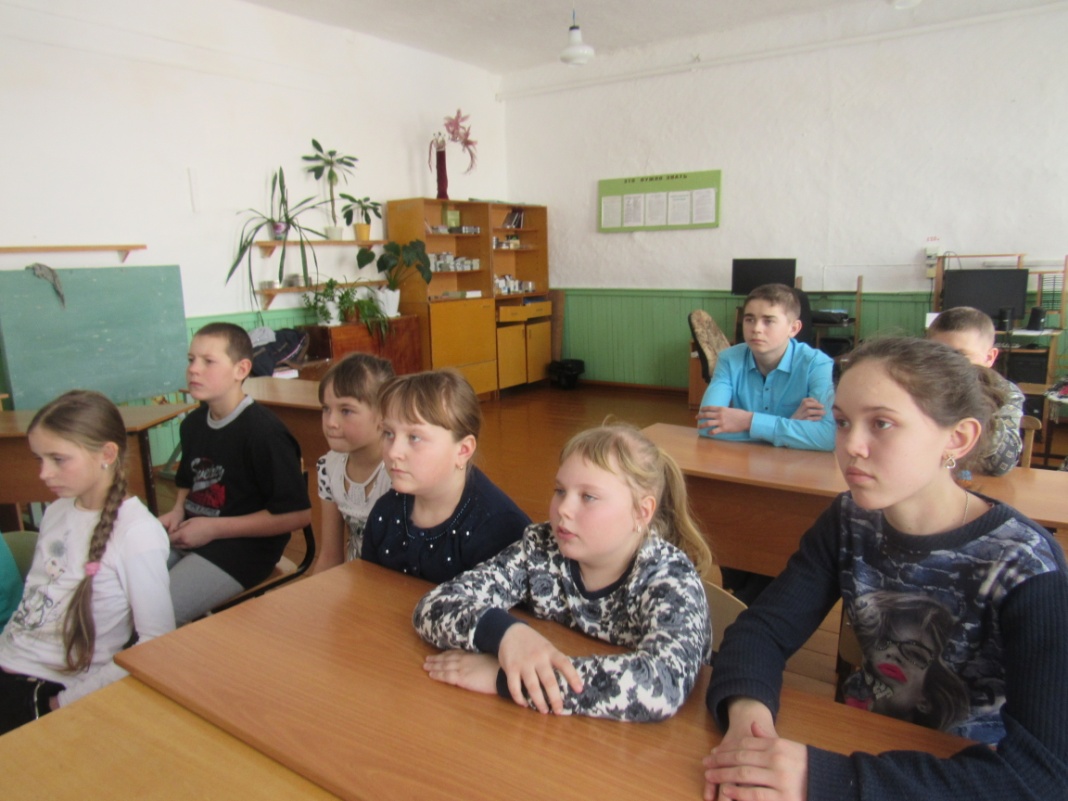 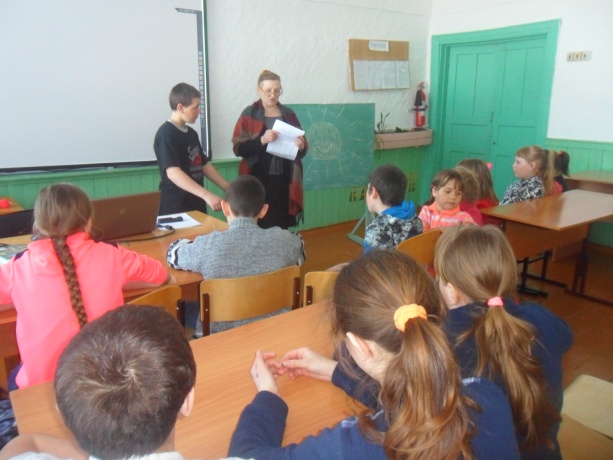 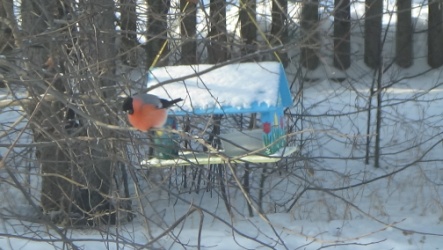 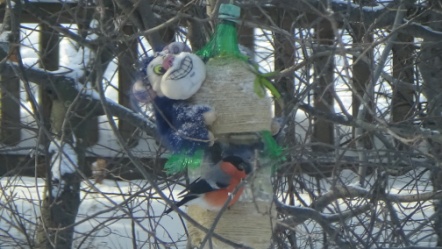 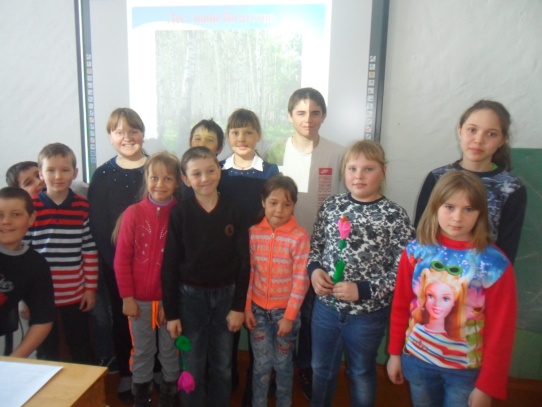 ДатаМероприятиеКоличество участниковРезультат23.03.17Удивительный мир природы16Выставка рисунков19.03.17Прогулка на лыжах в лес2220.03.17викторина «По лесным тропинкам»22кроссворд21.03.17Конкурс сочинений «Русский лес»1222.03.17Кл.час «Вечно шуметь лесам»16презентация17.03.17кормушка для птиц6кормушки-5